Partner Names: Date: Period: Jay-Z + Beyoncé = ??1. Define traits:_________________________________________________________________________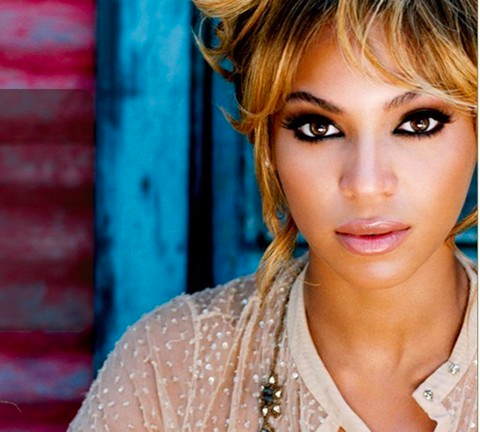 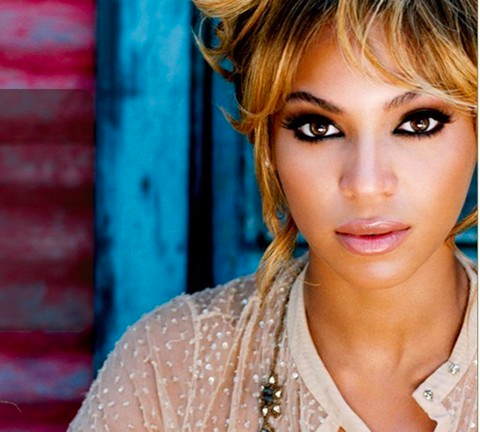 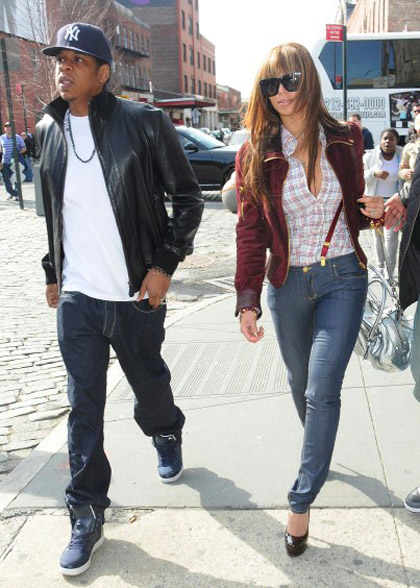 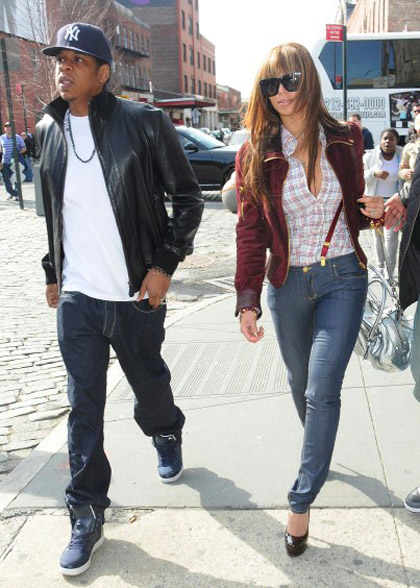 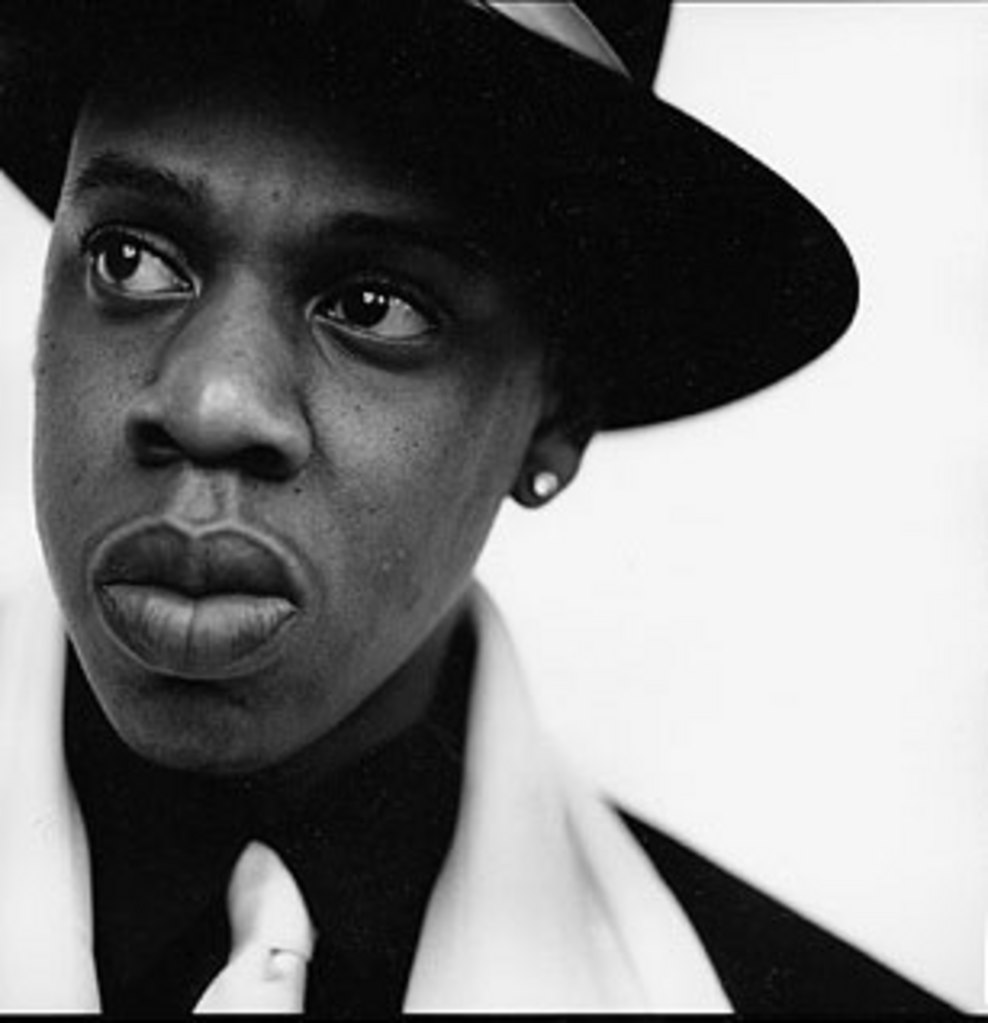 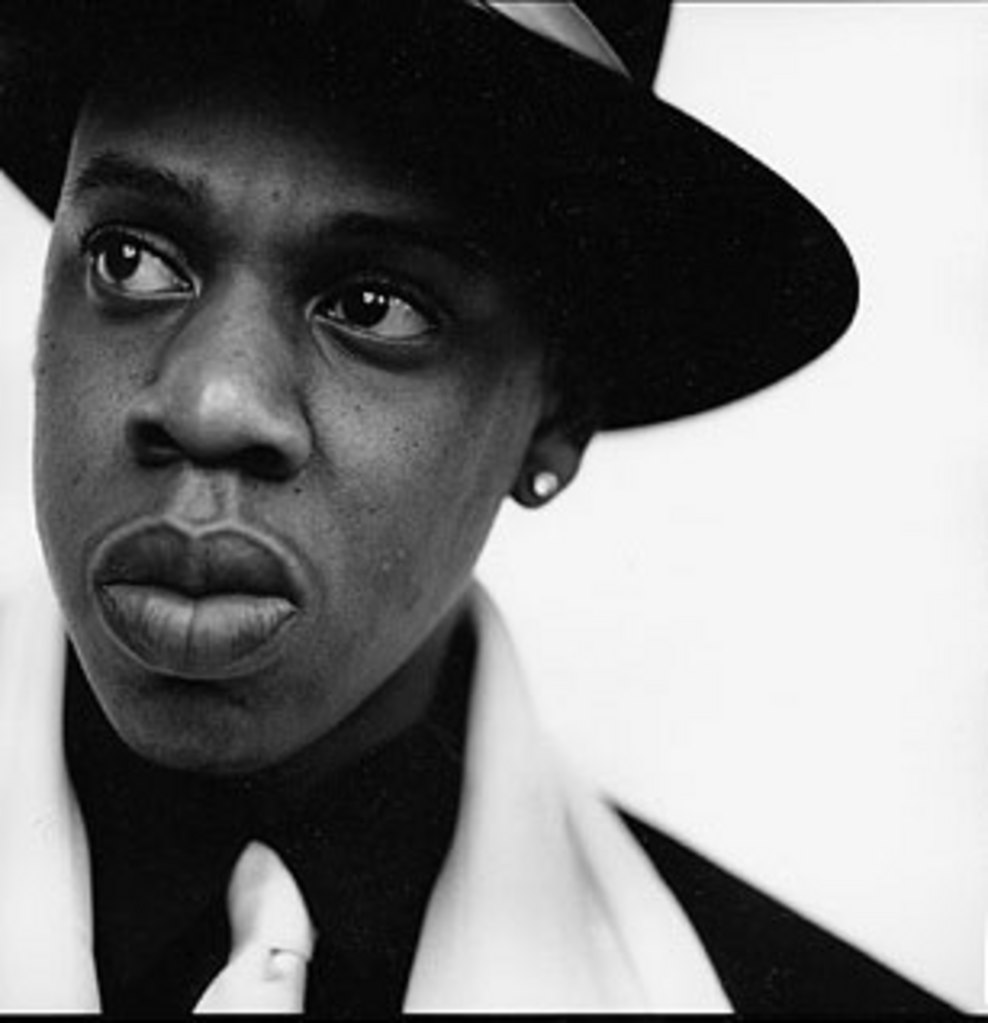 Jay-ZSkin tone: Hair type: Height: Build: Eye shape (round, almond, etc.): Eye color: Face shape (round, oval, square): Nose (small, big, etc.): Baby Jay-oncéBaby’s First Picture…Skin tone: Hair type: Height: Build: Eye shape (round, almond, etc.): Eye color: Face shape (round, oval, square): Nose (small, big, etc.): 